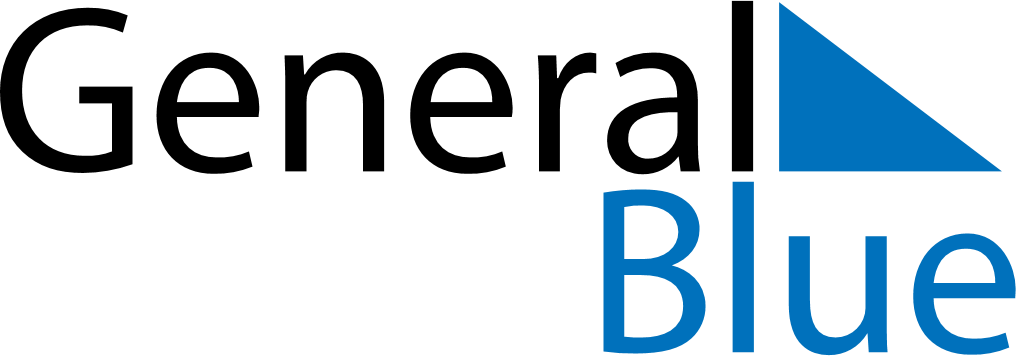 April 2027April 2027April 2027April 2027KosovoKosovoKosovoMondayTuesdayWednesdayThursdayFridaySaturdaySaturdaySunday1233456789101011Constitution Day121314151617171819202122232424252627282930